Risky behaviourExported from METEOR(AIHW's Metadata Online Registry)© Australian Institute of Health and Welfare 2024This product, excluding the AIHW logo, Commonwealth Coat of Arms and any material owned by a third party or protected by a trademark, has been released under a Creative Commons BY 4.0 (CC BY 4.0) licence. Excluded material owned by third parties may include, for example, design and layout, images obtained under licence from third parties and signatures. We have made all reasonable efforts to identify and label material owned by third parties.You may distribute, remix and build on this website’s material but must attribute the AIHW as the copyright holder, in line with our attribution policy. The full terms and conditions of this licence are available at https://creativecommons.org/licenses/by/4.0/.Enquiries relating to copyright should be addressed to info@aihw.gov.au.Enquiries or comments on the METEOR metadata or download should be directed to the METEOR team at meteor@aihw.gov.au.OECD Social Indicators "> Social cohesion "> 
Risky behaviour
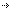 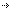 Risky behaviourIdentifying and definitional attributesIdentifying and definitional attributesItem type:Framework DimensionMETEOR identifier:392663Description:Risky behaviour refers to actions undertaken by children which are normally considered adult behaviours and can negatively affect their lives. Levels of risky behaviour in each country show the extent to which children are receiving suitable guardianship or information regarding age appropriate activities.Risky behaviour indicators include rates and trends of self-reported excessive drinking and regular smoking in early adolescence. As well, risky behaviour includes self-reported rates of early sexual experiences, and non-use of condoms to protect unwanted pregnancy and sexually transmitted diseases. Data for risky behaviour indicators are taken from the Health Behaviour in School-aged Children Survey (HBSC).